Informacja o zgłoszeniuinstalowania, o którym mowa w art. 29 ust. 1 pkt 2 lit. bGarwolin dnia 25.04.2022 r.B.6743.417.2022.RBI n f o r m a c  j ao dokonaniu zgłoszeniaZgodnie z art. 30a pkt 1 ustawy z dnia 7 lipca 1994 roku – Prawo budowlane (tekst jednolity Dz.U. z 2021 roku, poz. 2351 z późn. zm.) informuje, że w Starostwie Powiatowym w Garwolinie w dniu 21 kwietnia 2022 roku ZOSTAŁO DORĘCZONE (ZŁOŻONE) przez pełnomocnika Pana Jana Stoń działającego w imieniu Inwestora Pana Pawła Majewskiego, Panią Elwirę Górczyńską oraz Państwa Kamilę i Karola Zboina ZGŁOSZENIE DOTYCZĄCE ZAMIARU PRZYSTĄPIENIA DO BUDOWY SIECI WODOCIĄGOWEJ DLA POTRZEB BUDOWNICTWA MIESZKALNEGO, ZLOKALIZOWANEJ NA DZIAŁKACH NR 1575, 1537 POŁOŻONYCH W MIEJSCOWOŚCI GARWOLIN.- Starosta Powiatu Garwolińskiego 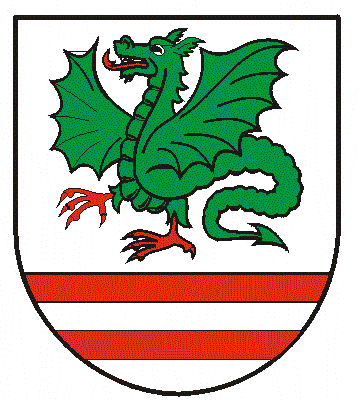 